SERMON NOTES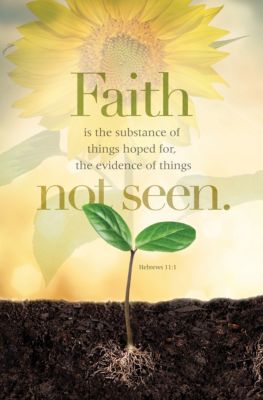 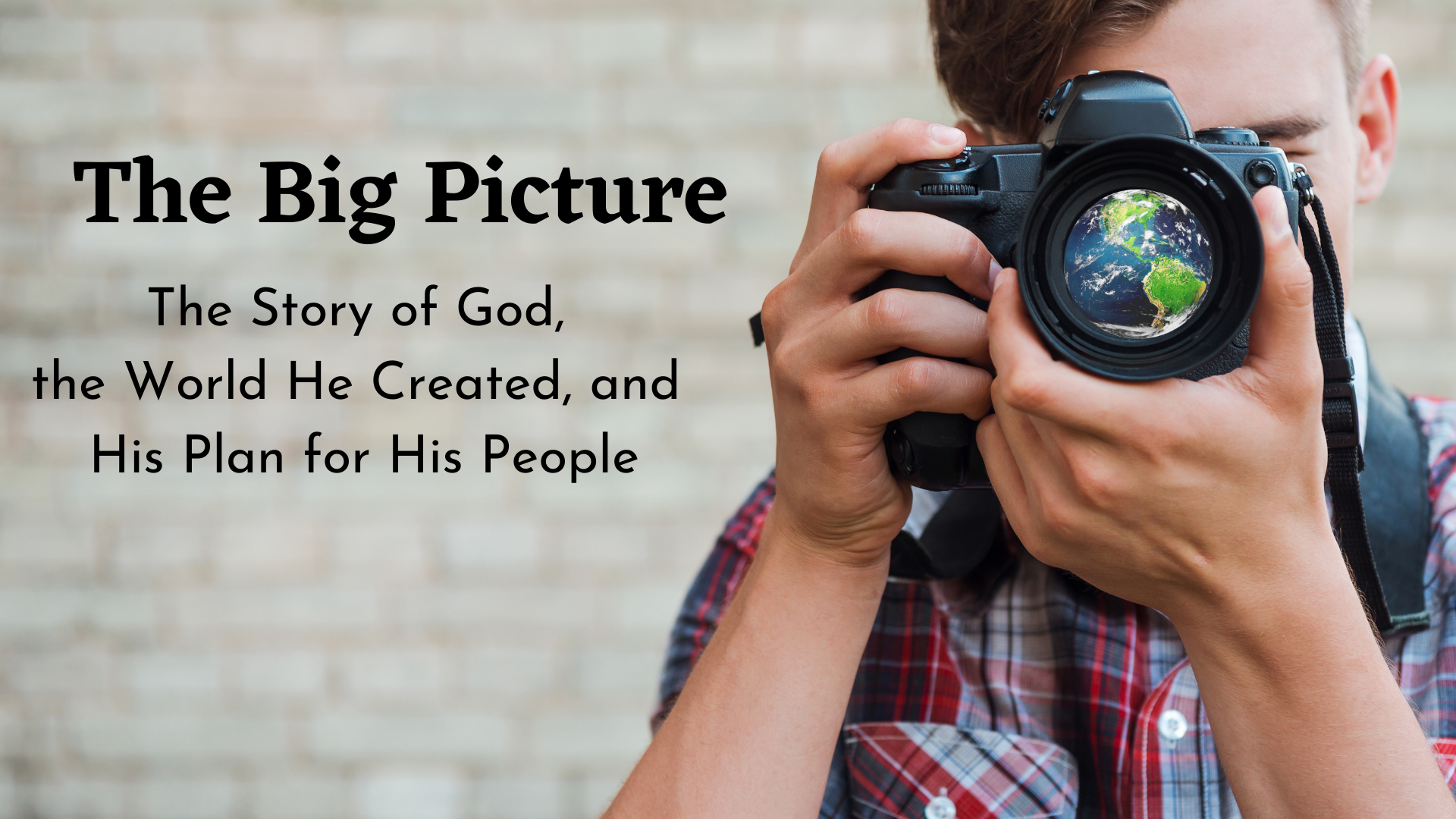 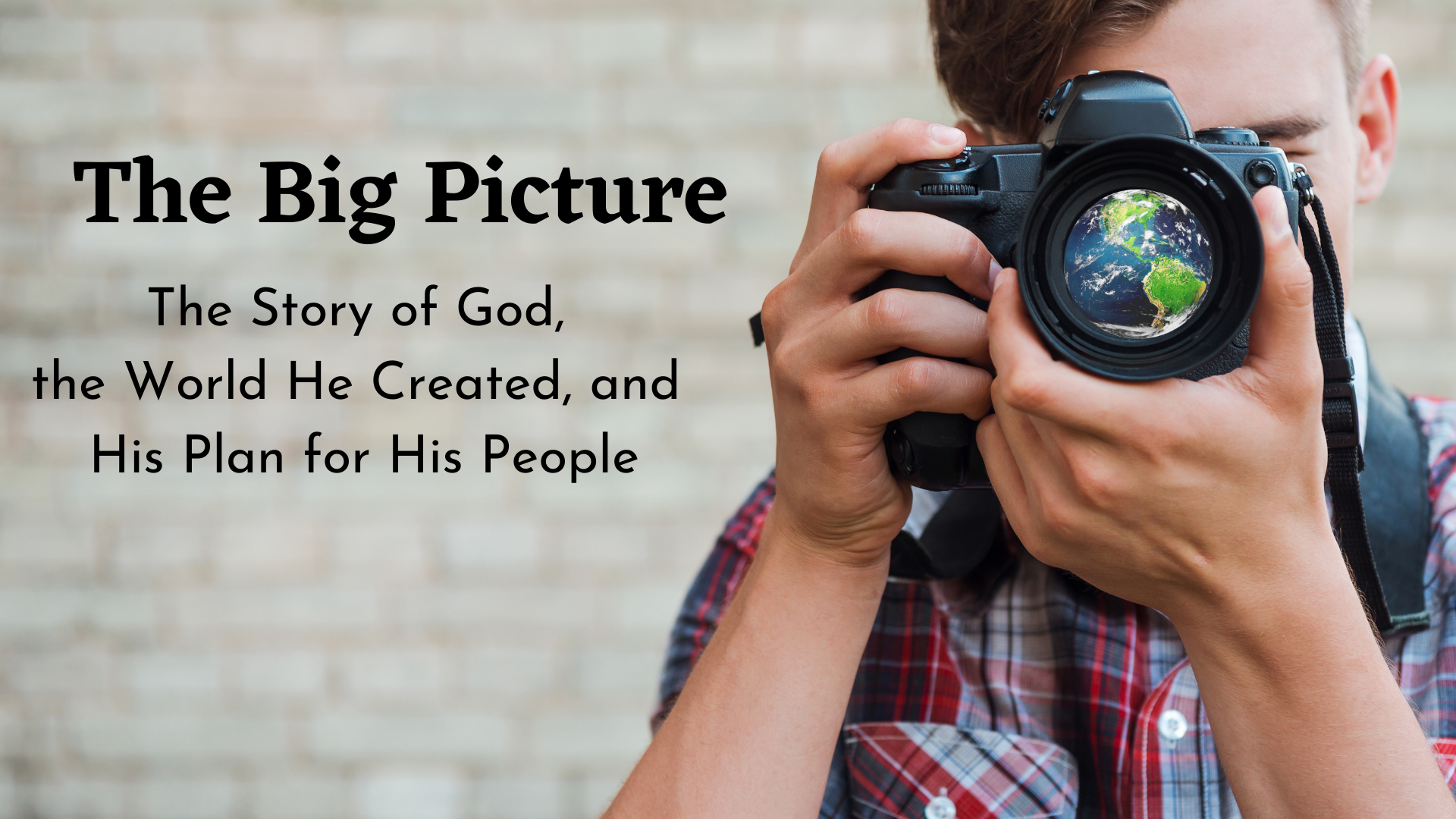 ___________________________________ ______________________________________________________________________ _________________________________________________________________________________________________________________________________________________________________________________________________________________________________________________________________________________________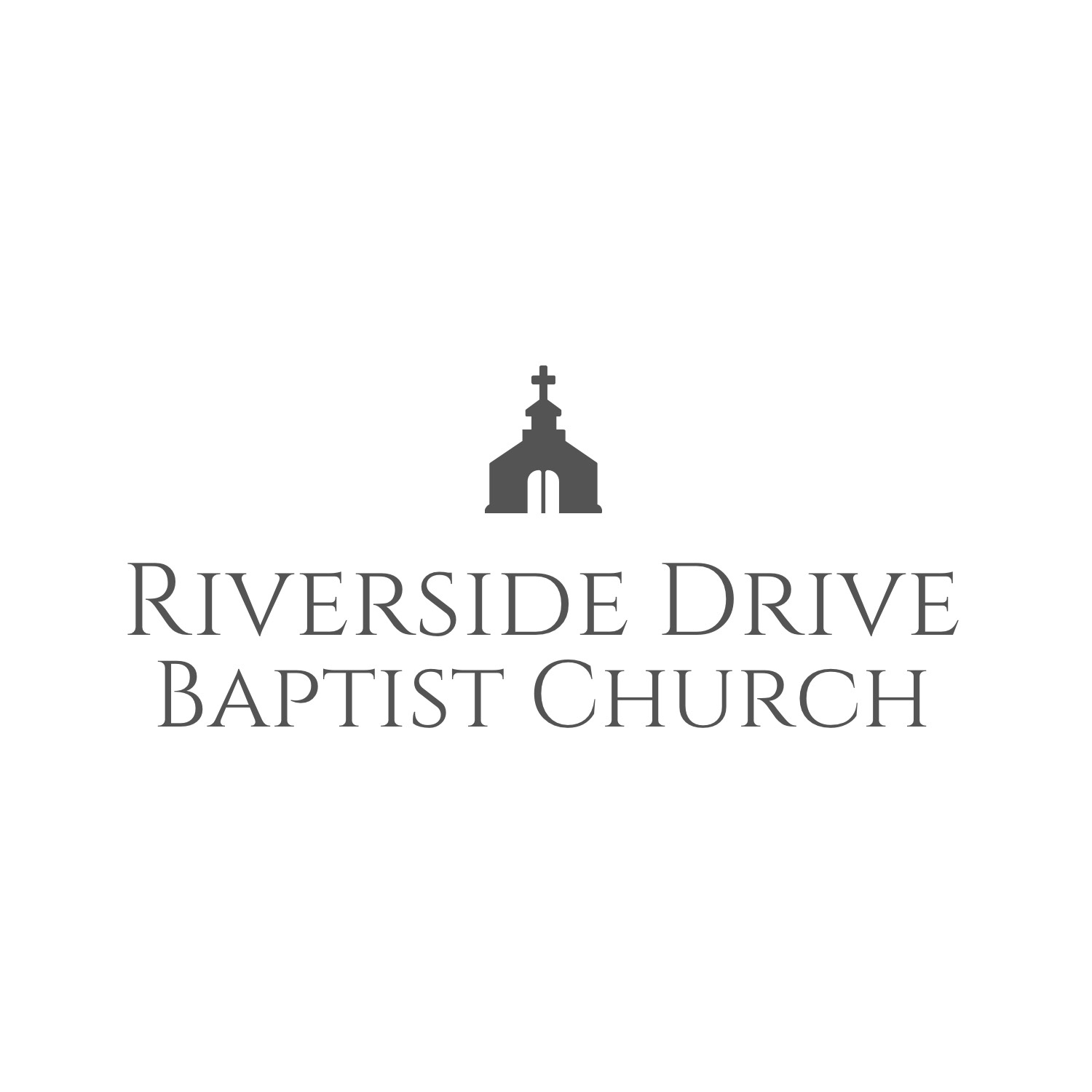 